Year 12 Computer StudiesWeek 8: Lesson Notes*Lesson 71Lo: Write good visual basic applications.Planning is a crucial step in programming. Before you start writing a Visual Basic program, a good programmer has to ensure the following: Have good design of the user interfaceDefine the properties for the elements on the interface Design the solution for the problem (algorithm). Design the user interfaceWhen planning the user interface, one has to draw a sketch of the screens the user will see when the project is running. On the sketch, all the controls that is planned to be used in the application is shown and labeled. It is also important to consult with the users and make sure that they agree on the look and feel of the project before proceeding any further. Plan the propertiesFor each object, write down the properties that you plan to set or change during the design of the form. Plan the solutionplan the classes and procedures that will execute when the project runs. determine which events require action to be taken and then make a step-by-step plan for those actions. The actual Visual Basic code will be written later. During this planning stage: you will write out the actions using Pseudocode-an English expression. Some people prefer describing the steps using a flowchart.Lesson 72Lo: discuss object naming conventionIn the actual program implementation, the programmer does the following: Defines the user interface and objects using the IDE. Set the properties for the controls.Write the actual Basic code.A convention has been established for naming Visual Basic objects. This convention is to use a three letter prefix (depending on the object) followed by a name you assign. A few of the prefixes are: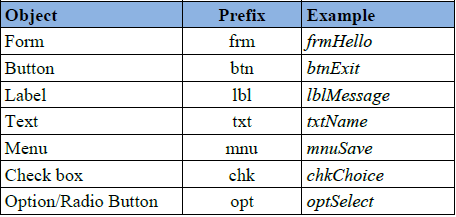 Tip:When you select a name for an object, Visual Basic requires: the name to begin with a letter or an underscore. The name can contain letters, digits, and underscores. An object name cannot include a space or punctuation mark and cannot be a reserved word, such as Button or Close or End or Print etc.Lesson 73LO: describe flow chart symbolsA flowchart is a diagrammatic representation of a program or a graphic representation of the steps needed to solve the programming problem. A flowchart is an outline that depicts (shows) events or actions and the sequence in which the actions must be taken to correctly solve the problem.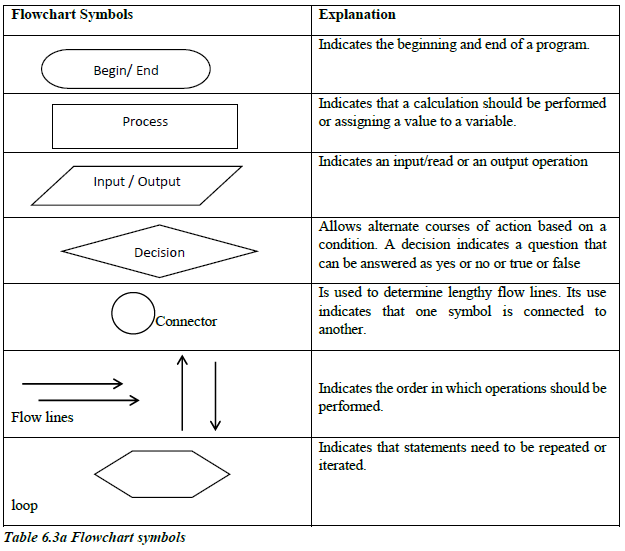 Lesson 74LO: discuss the logical structures- sequence structureThree arrangements are used in programming to write structured programs. These are: Sequence Structure Selection Structure Iteration (Loop) Structure Sequence StructureIn the sequence structure one program statement follows another. There are no decisions to be made the boxes logically follow one another. 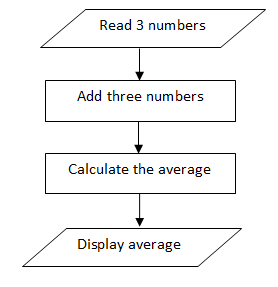 Lesson 75LO: discuss the logical structures- selection structureSelection StructureThe selection structure represents a choice. It occurs when a choice must be made. The outcome of this structure offers two (2) paths to follow when a decision must be made by a program. If…then…else structure is used to determine which of the two available actions to choose depending on whether a condition evaluates to true or false. 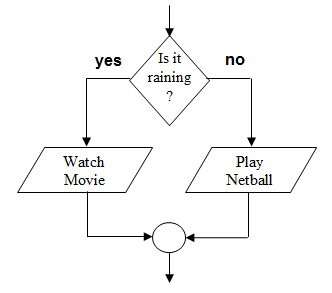 Week 8 WorksheetPlanning is the most important step in programming, list three things a programmer will ensure before writing a VB program._____________________________________________________________________________________________________________________________________________________________________________________________________________________________________________________________________________________________________________________________________________________________________________________________________In the actual program implementation, state three things the programmer does.____________________________________________________________________________________________________________________________________________________________________________________________________________________________________________________________________________________________________________________________For the following table write down the object names and an example for each prefixes.State the three rules required for Visual Basic when selecting a name for an object.________________________________________________________________________________________________________________________________________________________________________________________________________________________________________________________________________________________________________________________Define a flowchart.________________________________________________________________________________________________________________________________________________________________________________________________________________________________________________________________________________________________________________________Differentiate between sequence structure and selection structure (draw a flowchart to describe the following structures)______________________________________________________________________________________________________________________________________________________PREFIXOBJECTEXAMPLEfrmForm frmHellobtnlbltxtmnuchkopt